PROFESSIONAL PROFILEA competent professional with 6 years  of total experience in the areas of:Customer Service - AdministrationProficient at providing value added customer service by resolving customer issues and ensuring their satisfaction with the product and the service norms.   An effective communicator with excellent relationship building and interpersonal skills.ACADEMIC PROFILE	Edexcel BTEC- Professional Development Diploma in Management Studies- NVQ LEVEL 5/[Post Graduate Diploma in Management Studies (FHEQ- Framework for Higher Education Qualification)/ Advanced Professional Diploma- (NQF) REVISED LEVEL 7] from The College of Central London, London, United Kingdom. Qualification recognised by Chartered Management Institute(CMI), UNITED KINGDOMCertificate of Eligibility for fast Track Membership of Chartered Management Institute, United KingdomB.B.A (Bachelor of Business Administration) from (Sikkim Manipal University)CAREER PROFILEM/s. M.O Poonnen Melamparampil           			 July 2013- September 2014Customer Care Executive cum Admin Assistant Melamparampil group is a reputed company in Kerala, dealing with construction related materials and hardware AccountabilitiesAnswered customer’s queries about merchandise and advised customers on merchandise selectionMaking records of customer complaints and transfer to appropriate departmentCoordination with back-end departments at various levels for timely resolution of customer queriesBuilding a strong customer rapport by maintaining a cordial relationship and winning customer confidenceTELEPERFORMANCE (NOKIA Process)  					 March 2012 – July 2013Customer Care Executive (Back-end)  Teleperformance is the leading customer partner for Nokia in IndiaAccountabilitiesDealing with warranty and repair related concern of Nokia CustomersEscalating warranty and repair related concern of Nokia customers to appropriate department if necessary Resolving technical concerns related to Nokia devicesInforming Nokia Customers regarding purchase plans and offers that can give customers the incentives to stay with the company RELIANCE CAPITAL                                   				November 2008- April 2011                                                    Sales ManagerReliance Capital is a part of the Reliance Group. It is one of India's leading and amongst most valuable financial services companies in the private sector.AccountabilitiesIdentifying prospective clients, generating business from new accounts and developing them to achieve consistent profitabilityFurnishing additional revenue generating solutions and referrals through existing accountsAssembling with decision makers to introduce new products and services for existing and new accountsRendering work leadership while working in conjunction with Sales Support RepresentativesBuilding and maintaining healthy business relations with major clientsUtilizing market information and personal network to develop marketing intelligence for generating relevant leadsRegular follow-ups and generating new business from new and existing customersAssisted in sales and marketing, staff recruitment and development, and promoting the very highest level of service  THOMAS ENTERPRISES Ltd.- GIFT SHOP, Craven Park Road, London    	October 2005- January 2007                                                                                                                                    Customer Service Executive AccountabilitiesResponsible for communicating with customers regarding promotional offers Handle all duties regarding to clerical and customer serviceTook inventory and examined merchandise to identify items to be reordered or replenishedAssess customer requirements and convey this to the store manager PERSONAL PROFILEDate of Birth	: 16th  August, 1982Marital Status	    : SingleSex                           : MaleNationality             : IndianLanguages Known: English, Hindi, Malayalam SUJITHSUJITH.366755					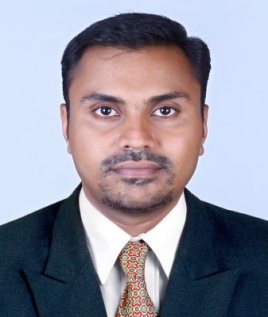 